Обука: РАБОТИ НА ВИСИНА – РАБОТИ БЕЗБЕДНОПРИЈАВА ЗА УЧЕСТВОРок за пријавување: 04.10.2019 год. Учествотот пријавете го на e-mail: contact@tutela.org.mк   или   ziztutela@gmail.com Дополнителни информации на тел 075 432 041 (Борче)Поздрав,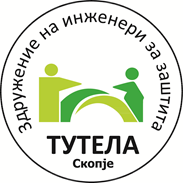 ЗИЗ ТУТЕЛАИме и презиме на учесникот:Број на уверение за положен стручен испит за безбедност при работа:Член на ЗИЗ Тутела/ Член на комора Број на членска картаДА                       НЕ______________Фирма:Работно место во фирмата:Адреса /место на фирмата:Контакт телефон и e-mail на учесникот: